JOB DESCRIPTION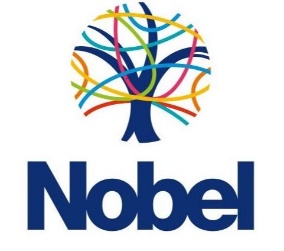 JOB TITLE:		Head of Economics and Business StudiesSALARY:		DATE:		September 2024Aim The Head of Economics and Business will lead the delivery of both subjects, working strategically with their team to develop consistently good and outstanding teaching throughout the faculty by:Leading, developing and implementing teaching and learning initiatives and strategies in the department which improve the teaching practice of all members of staff and therefore raise student standards and progress. Providing professional leadership and management for the department.Ensuring the efficient and effective use of resources in the department.In order to promote and achieve the school vision and purpose, the Head of Economics and Business Studies will:Maintain expert knowledge of teaching and learning and disseminate this to other teachers;Maintain knowledge and understanding of the school aims, priorities, targets, self-evaluation and action plans;Understand and promote the benefits and effective use of ICT;Understand and promote links between economics and business studies and the wider curriculum, leading on some enrichment activities;Assist in supporting ITT students and ECTs;Lead staff as a whole, in groups or as individuals, towards improvement.The Head of Economics and Business Studies will develop the quality of teaching and learning at Nobel by: Ensuring that effective schemes of learning are in place and are fit for purpose;Developing the use of coaching/mentoring techniques and styles to develop the teaching practice of all teaching staff;Contributing to cross-curricular and subject specific CPD;Engaging in professional dialogue with specific colleagues which emphasises improvements in teaching and learning and highlights areas for development, resulting in a positive impact on student learning;Undertake rigorous and effective performance appraisal, in line with school policy.Observing lessons and giving feedback;The Head of Economics and Business Studies will take responsibility for their own professional development and use the outcomes to improve their teaching and students’ learning by:Maintaining subject and pedagogical knowledge through reading, CPD and research to inform their own practice;Demonstrating impact in teaching and on students’ learning;Prioritising and managing their own time effectively, balancing the demands made by teaching, the HOD role and involvement in school development;Achieving their own challenging professional objectives;Taking an active part in curriculum leadership Team Meetings to share good practice and promote consistency.Purpose To carry out the professional duties of a teacher as circumstances may require and in accordance with the school’s polices and the National Teaching Standards 2013.Job ContextThe primary responsibility of all teachers is to ensure that all students within their teaching and form groups attain to their maximum potential. The objectives are to ensure:consistently high standards of learning and teachingcontinual progress in educational achievementpositive attitudes to learning and schoolpersonal and social developmentWorking Time: 195 days / 1265 hours per year - Full time PERSON SPECIFICATION: Head of Business and EconomicsAreaResponsibilitiesLine ManagementResponsible to: Headteacher; SLT link; as appropriate.Teaching & LearningPlan and prepare lessons in line with subject schemes of work, using appropriate teaching methods and resources.Lead on the development of Schemes of Work and Subject/Faculty policies.Undertake rigorous form tutoring sessions, making planned and effective use of all teaching and tutoring time.Ensure the effective and efficient deployment of classroom support.Ensure students are fully prepared for external examinations.PastoralSet high expectations for students’ behaviour, establishing and maintaining a good standard of discipline.Undertake student supervisory duties and cover for absent colleagues in line with school procedures.Maintain discipline in accordance with the school Behaviour for Learning Policy.Encourage good practice with regard to punctuality, behaviour, health & safety, standards of work and homework.Make every reasonable effort to ensure the Home School Agreement is adhered to.Provide guidance and advice to students on educational and social matters, especially in the role as form tutor, if applicable.AssessmentAssess and record each student’s progress through observation, questioning, testing and marking.Make effective use of national, local and school data to set clear targets for students’ achievement and to monitor progress.Meet tracking and reporting deadlines.Lead on subject/faculty monitoring of student assessment and keep, SLT HOYs & Form tutors informed about student progress.Ensure effective assessment of students for external examinations, as required.Reporting/CommunicationEnsure familiarity with reporting requirements and prepare and present informative reports for parents.Communicate as appropriate with parents of students and external bodies concerned with student welfare.Take part in activities such as Parents’ evenings, Review Days, Open Evenings, Faculty meetings, staff meetings and other meetings/events as required.Form Tutorship (if applicable)Promote high aspirations by monitoring the academic progress of form members and their attitudes to learning.Provide pastoral care of the form group, which supports the aims and values of the school, encouraging positive attitudes towards the Year and House systems.Establish and maintain high standards of behaviour and discipline in accordance with the schools Behaviour for Learning policy.Monitor and support academic progress, attitude to learning and the behaviour of form members, intervening when needed and communicating with parents/carers when required.Participate in family focused events, e.g. Form Tutor Evening and New Intake Evening.Performance AppraisalParticipate fully in the school’s Performance Appraisal arrangements.Review own professional development and identify training needs.Take part in lesson observations to share good practice and as part of the school’s self-evaluation.Act on advice and feedback given and be open to support to improve own performance.Other Attend assemblies.Take registers for classes.Provide suitable cover work in good time for planned absences.Establish effective working relationships and set a good example through personal and professional conduct.Any other duties requested by line manager, or Headteacher.To play a full part in the life of the school community, to support its distinctive aims and ethos and to encourage staff and students to follow this example. To promote actively the school’s corporate policies and to comply with the school’s Health and Safety Policy and undertake risk assessments as appropriate.	Essential	Desirable	SKILLS AND EXPERIENCE	SKILLS AND EXPERIENCEEducation to degree level in relevant subject plus teaching qualificationFurther qualification or evidence of continuing professional developmentExpertise in the teaching of subjects up to Post 16, including evidence of excellence in own work as practitionerInvolvement in sharing expertise e.g. through student teacher mentoring or in-service trainingWillingness and ability to engage in necessary administration and supervision, e.g. related to examination entries Understanding or experience of value-added analysis and/or target settingExcellent knowledge and understanding of current issues in subjectExperience of speaking to large groups of students and/or parentsGood oral and written communication skillsGood IT skills High level competence in ICT	PERSONAL QUALITIES	PERSONAL QUALITIESAbility to communicate well  with students, parents and staffGood time-management skillsWillingness and ability to work at all levels from involvement in policy-making to fine, practical detailPerseveranceEnthusiasm and good sense of humourPotential to go onto Assistant Headship or beyondFlexibility